Erasmus+ Mobility of Students with visual impairmentPilot Survey among Erasmus+ and Disability CoordinatorsAuthor: Zlatica Jursova Zacharova, Comenius University in Bratislava Edited and reviewed by Darina Ondrusova and Elena Mendelova, Comenius University in Bratislava January 2017CONTENTS1	The main objective of the report	32	General information about the responding coordinators	43	Data description	93.1	How many students with disabilities studied at Universities since September 2014?.	93.2	The availability of support for students with disabilities	103.3	Contact with incoming and outgoing Erasmus students with disabilities……..	133.4	Low participation of students with visual impairment in the Erasmus program, and the main barriers for students to join	153.5	Awareness and the support for the advising staff	164	Conclusions and recommendations	195	Results and implications	216	Annex 1: Database of universities and their support for students with disabilities.	227	Annex 2. Questionnaire	767.1	Questionnaire for Erasmus coordinators and disability coordinators 
(at the university level only)	76The main objective of the report The main objective of this report is to describe the situation in and access to mobility of students with visual impairment in different higher education institutions which accept Erasmus students with disabilities. In particular, we focus on two aspects - participation rate of students with visual impairment in the Erasmus programme, as well as the support services which universities can offer to these students within the preparation and during their stay abroad. The report was prepared as an outcome of the 2nd phase of the common project on the accessibility of mobility programs for students with visual impairment in Europe, which was launched in 2015 by the European Blind Union (EBU) and the International Council for Education of People with Visual Impairment in Europe (ICEVI-Europe). Preceding this report, a state-of-the-art study on accessibility of mobility programs for blind and partially sighted students all over Europe was written in the 1st phase of the project. The report is based on the analysis of the data gained through an online questionnaire, which was prepared by the team of project experts, and distributed to disability coordinators as well as Erasmus coordinators at higher education institutions who deal with incoming or outgoing Erasmus students with or without disabilities.The report consists of 4 parts, in accordance with the main sections of the questionnaire as follows: general information on students with disabilities and the position of respondents at the university which they represent; availability of support services at universities; the way in which students with visual impairment who are interested in the Erasmus program make their claim at the sending university; the number of students with disabilities who have participated in the Erasmus program; and the types of support which might be needed by the respondents/ coordinators at universities in order to better meet the queries of students with disabilities who consider applying for the Erasmus program. General information about the responding coordinators In this section our research sample of Erasmus and disability coordinators will shortly be described from three different perspectives. Firstly, we will show which countries have been represented in the survey. Secondly, the types of position in which the responding persons work will be mentioned. Finally, the third perspective is related to the length of time in which these persons hold their position. As already mentioned, the questionnaire was distributed to universities in EU countries. We received 66 answers. Three questionnaires were not filed in at all so we had to exclude these questionnaires from data analysis. In the end the research sample consisted of 63 respondents from 17 countries. Most respondents (12) came from Slovakia (19 %), 11 from Poland (17.5 %) and 8 from Republic of Ireland (12.7 %). From Greece, Scotland, Bulgaria, Portugal and Sweden we received one answer per each (1.6 %) (Table 1. Graph 1). Table 1. Countries of respondentsGraph 1. Number of respondents from each countryIn terms of the position in which the respondents have been working, most of them (29) were Erasmus coordinators (46 %) or disability coordinators (27 respondents, 42.9 %). Three respondents were in both positions, or the questionnaire was completed by 2 persons – together by Erasmus+ coordinator and disability coordinator (4.8 %). Other respondents held the positions of: Students advisor (4.8 %), Head of faculty international office, International relations coordinator (1.6 %) (Table 2).Table 2. Positions of respondents at UniversitiesParticipants of the research worked in their post from 1 year to 22 years. Many of them are in the first year in work (14.3 %). Another 25.4 % of them have held their position only up to two years. Up to three years on the position are 36,5% respondents. Between four and ten years are 20 participants and another 20 participants are on their position in between eleven and twenty-two years (Table 3). The average length of time in the position of coordinator is 7,6 years.Table 3. How long have been the respondents on their positionData description How many students with visual impairment/disabilities studied at Universities since September 2014?It turned out that the number of students with disabilities and in particular those with visual impairment at the responding universities varied to a great extent. From 63 respondents, we received 53 answers. 10 respondents answered that they do not know, or that “this is sensitive information”. Despite that, the responding universities reported in total 13 234 students with disabilities. Out of these were 702 students with visual impairment, i. e. 5.31 %. The biggest group of students with disabilities which was included in this calculation (27.54 %) have studied at University of Edinburgh in Scotland (3644 students). However, the biggest group of students with visual impairment have studied at University of Social Sciences and Humanities (SWPS) in Poland (100 students), on Nicolaus Copernicus University in Torun in Poland (93 students) and on ELTE University in Hungary (80 students) - (Table 4).On the other hand, one third of the responding higher educational institutions reported having no students with visual impairments at all. Table 4. How many students with disabilities have studied at universities since September 2014Table 5. How many students with visual impairment have studied at Universities since September 2014The availability of support for students with visual impairmentWhen looking at the availability of support services for students with visual impairment, these are provided at 84.1 % of responding universities/ faculties. At the same time, most universities provide more than one service for students with visual impairment. Often it is the combination of personal assistance, mobility and orientation training, production of accessible digital study material, provision of assistive technology (special hardware and software), counselling and note taking. Only one type of service is provided at 15 universities.However, at 15.9% of universities there is no available support for students with visual impairment at all. Table 6. Available support for students with visul impairmentFortunately, all interviewed respondents reported that there are some reasonable adjustments provided for international/Erasmus students with visual impairment. At 74,60 % universities it is possible to have extra time during the exams, at most of them together with choice between oral or written form of exams (55.56 %) or also together with using their own computer (41.26 %) (Table 7). At only 14 universities it is possible to have prolonged time for renting books from library. And only at Comenius University in Bratislava (Slovakia) international students may access all these kinds of services. In terms of costs, students have to pay for the support services at one fifth of universities (12 universities).Table 7. Services for international/Erasmus students with visual impairmentFrom other types of services, the guide dog for students with visual impairment is allowed at 91.5 % of universities. At 5 universities (8.5 %) the guide dog is not allowed and 4 respondents did not respond to this question.Certain support to Erasmus students with disabilities can also be provided by the Erasmus Student Network (ESN). We found out however that ESN mentors are only at 17 Universities (27 %). At 63 % of universities this is not applicable or there are no ESN mentors.Another aspect of support services and accessibility is the way in which students can plan and organize their courses, and/or access the online study materials. In this context the main question is whether and to what extent the academic information system at university is accessible for students with visual impairment. Having limited accessibility of these technologies may in fact be a barrier also for international students to apply for the Erasmus programme, since this would be another significant obstacle they would have to face in a new environment. It turned out that less than a half (27 of 63) of responding universities had fully accessible (11 universities) or partially accessible (16 universities) academic information systems. Another significant group of respondents (25 universities) were not sure about this issue. (Table 8). In other words, at more than a half of responding universities Erasmus students would either get no answer or negative answer to their queries on the accessibility of academic information system.Table 8. Accessibility of academic information system for students who use screen reading programs (Jaws, NVDA, …)Contact with incoming and outgoing Erasmus students with disabilities/visual impairmentUsually, before starting the application process itself, the first contact for Erasmus applicants to choose the hosting university is the university website in English. However we found out that the information about support services for Erasmus applicants with disabilities in English was available only by 32 out of 63 respondents. This might most likely be the reason why only 16 respondents (27.1%) were contacted during the last two years by students with disabilities from abroad who were interested in studying in their universities and 17 respondents (27,9 %) were contacted by 47 students with visual impairment from their university, who were interested in studying abroad (Table 9). Table 9. Contacting disability coordinators / Erasmus coordinators by incoming or outgoing students with visual impairmentAt the same time, we found out that there might be some room for improvements in terms of informing and motivating studens with visual impairment to apply for the Erasmus programme. In fact, universities do not promote the Erasmus program specifically to students with disabilities in particular with visual impairment during the application process. Only 20 respondents (34.5 %) reported promoting the Erasmus program to students with disabilities. If universities promote the Erasmus program specifically to students with disabilities, if they promote the kinds of support and accommodation possible for students with visual impairment, students usually use personal contact, information included in the advertisement and information provided in presentation meetings.Low participation of students with visual impairment in the Erasmus program, and the main barriers for students to join The participation of students with visual impairment in the Erasmus program is very low. As reported by 55 respondents, in the last two years, only 64 incoming students with disabilities took part in the Erasmus program. Out of them only 14 students were with visual impairment. At the same time, 49 respondents reported 93 outgoing students with disabilities and out of them 15 students with visual impairment (Table 11). When compared to the reported numbers of students with disabilities at these universities in given time (13 234 students), and out of them 702 students with visual impairment, it is obvious that the participation rate of these students in the Erasmus program is far below 5 %. In particular, if we assumed that there are no duplicities between incoming and outgoing students with disabilities then 157 students (64 incoming + 93 outgoing) participating in the Erasmus program out of 13234 students with disabilities equals only 1.8 %. Similarly, 29 Erasmus students out of 702 students with visual impairment makes only 4.1%.Table 11. Number of students with disabilities in particular with visual impairment, who took part in the Erasmus program in the semesters of 2014/2015 and 2015/2016In our survey, disability coordinators and Erasmus coordinators have identified the following barriers as an explanation for non-participation of most students with visual impairment in the Erasmus programme. We received 47 answers (74.6 %) from our respondents.These have pointed to two groups of barriers:On the students side (individual barriers)Individual approach and personal barriers – fear of change, fear of the unknown (new environment, school system, people, culture)Fear of going far away from home, fear of stigmatization, not enough courage, insecurity, they may feel as if they are causing a problem to the receiving institution, lack of self-assuranceCognitive barriers – language knowledge, learning English, learning new routes,Family support – parents do not support the wish of children to participateOn the higher education institutions side (institutional barriers)Lack of information and support – lack of support services, problem to find proper assistant / accompanying person, not enough support from the host university, poor readiness of foreign universities in providing specialized support services Administrative or institutional barriers – the university does not have support, or assistants, is not well prepared, poor cooperation between Erasmus coordinators, difficulties with administration preparation, not enough support from the receiving university, poor access to study materials in English Financial barriers – complicated financial procedures, lack of clarity of funding, insurance issues, no clear information about free and payed services for students with visual impairments, absence/ lack of information about the price of support services Erasmus students (students from abroad) with visual impairmentAwareness and the support for the advising staffAnother area on which we focused in the survey was the awareness of Erasmus and disability coordinators about the special Erasmus grant for students with disabilities to cover additional costs related to support services during their stay abroad. In an open question we were also interested in what kind of support coordinators would need to be able to accept and send more Erasmus students with visual impairment. With regards to the awareness about the special Erasmus grant, 79.4 % of coordinators who took part in the survey are informed about the Erasmus+ special grant for students with disabilities, but 28.6 % of them do not feel confident on advising students with visual impairment on how to apply for the special grant (Table 12). Table 12. Being informed about the Erasmus+ special grant for students with disabilities, and feeling confident on advising how to apply for the grantFurthermore, 44 respondents (69.8 %) required more support for sending and accepting more Erasmus students with visual impairment.What support would disability coordinators and Erasmus coordinators need for sending and accepting more Erasmus students with visual impairment? In 8 cases they do not need any support, or they have a support system, but not the students. Other answers were analyzed by opened coding. Based on that, the following needs were identified:Information For students about available support services at universities (more information on website, better promotion, advertising the Erasmus possibilities for students with visual impairment/disabilities)For Erasmus coordinators about the special needs (how to support students with disabilities, knowledge about the support services that are on offer for students at home university)Networking between universities – database of Universities about providing services for students with visual impairment/disabilities including service description.Personal improvementImprove skills of coordinators (decrease the language barriers, have an opportunity of training for personal assistance, improve common understanding, learn how to reassure students with visual impairment / disabilities that they will be safe abroad, work on motivation of students for participation in the Erasmus program)More staff (more support persons for students, accompanying persons, disability coordinators are missing at some universities, to have somebody specially trained)Financial supportFor students (less complicated financial procedure, clearer funding process)For support centers providing support services Technical support For students (more technological equipment, access to accessible study texts, assistive technology (special hardware, software), tactile graphics)For both, students and coordinators: accessible web servicesConclusions and recommendations As shown in the previous sections, the participation of students with visual impairment in the Erasmus program is low, and there seem to be many types of barriers which discourage students from considering their application. Moreover, higher education institutions participating in the survey vary to a great extent in terms of support services which they provide, or experience and readiness of coordinators to provide assistance to students who might be interested in studying abroad. Some universities do not have disability coordinators or a disability contact person, do not provide any services for students with visual impairment. Based on descriptive statistics, qualitative analysis of opinion and needs of coordinators, several factors have been identified which may have an impact on higher participation of students with visual impairment in the Erasmus program. These are as follows: The longer the disability/Erasmus coordinator is on his/her position, the more and better services for students with disabilities are provided at the university If a university has a disability coordinator, not only an Erasmus coordinator, it has more students with disabilities and with visual impairmentIf there are more students with disabilities, universities provide better/more services for these students .Services are built on traditions, so there will be differences between universities depending on the country. The biggest difference in terms of available services is between the north European countries and the east European countries. There is also significant difference with regards to possibilities for international students to use services for free. Also there are significant differences concerning available information about support services for Erasmus applicants in English on university websites in different countries. Therefore, it seems important for universities to extend provided services for students with visual impairment. The easiest way is to inform Erasmus coordinators about the needs of students with visual impairment, about the ways how to help them. In particular, it is important to inform Erasmus coordinators about the services provided by their universities, to avoid them remaining unaware of some of these services. Furthermore, we recommend to increase efforts in making accessible websites with available information about support services for Erasmus applicants with visual impairment/disabilities in English. Finally, better co-operation between the Erasmus and disability coordinators at their universities is key to increase participation of students with visual impairment in the Erasmus program. All these small changes are without much additional costs, and they can help coordinators to feel more confortable and confident to provide support for students with disabilities before and during their stay abroad. Results and implicationsWhat could higher education institutions and coordinators improve can be seen on the database of higher education institutions and their support for students with visual impairment on folowing pages.Annex 1: Database of higher education institutions and their support for students with visual impairmentInformation about 50 higher education institutions from 17 countries:Bulgaria ...........................	20Croatia ............................	22Cyprus .............................	24Estonia ............................	26Finland ............................	28Greece ............................	32Hungary .........................	34Ireland ...........................	36Lithuania .......................	40The Netherlands ...........	42Poland ...........................	44Portugal .........................	53Romania ........................	55Scotland ........................	59Slovakia .........................	61Slovenia .........................	69Sweden .........................	71Country BulgariaCountry CroatiaCountry Cyprus*It depend on FacultyCountry EstoniaCountry Finland 1Country Finland 2Country GreeceCountry Hungary*special carreer management course; IT course; How to use the Library-courseCountry Ireland 1*it depend on FacultyCountry Ireland 2*international student can have help to get polish; Disability Living Allowance and then they can study for free and have every kind of help with disability without paymentCountry LithuaniaCountry The NetherlandCountry Poland 1Country Poland 2Country Poland 3*It depend on FacultyCountry Poland 4Country PortugalCountry Romania 1Country Romania 2Country ScotlandCountry Slovakia 1*It depend on FacultyCountry Slovakia 2*support for training orientation independent and safe movement in the premises of the university, access to information related to study by barrier-free way, barrier-free work in the Academic Information System, access to information and materials of academic library by barrier-free way, loan of literature from academic library for an extended period, individual schedule for filling study duties, support in provision of basic study literature, lectures and study documents, support in ensuring the study materials in accessible format, audio recordings of lectures and seminars, converted version of textbooks into audio recording, magnifying glass for reading available in the University Library, counselling for teachers to work with blind studentsCountry Slovakia 3Country Slovenia*It depend of FacultyCountry SwedenAnnex 2. QuestionnaireQuestionnaire for Erasmus coordinators and disability coordinators (at the university level only)Dear Sir or Madamme,we would like to ask you to fill-in the questionnaire below, which focuses on participation rate of students with disabilities and in particular those with visual impairment in the Erasmus programme, as well as the support services which universities can offer to these students within the preparation and during their stay abroad.The questionnaire consists of 5 parts: general information on students with disabilities and your position at the university which you represent; availability of support services at your university; the way in which students with visual impairment who are interested in the Erasmus program may / do contact your university; the number of students with disabilities at your university who have participated in the Erasmus programme; and the support you might need in order to better meet the queries of students with disabilities who consider to apply for the Erasmus program.Please note that the questionnaire has to be completed at once, i. e. you will not be able to work on it continuously. In order to be prepared, it might be useful to preview all questions before you start completing.Please deliver your answer at latest by 15th October 2016 (extended term).Thank you in advance for your co-operation!General information1. Country: ......2. Name of university: ......3. Your position Erasmus coordinatorDisability coordinatorBothOther: ……………4. How long have you been in this position: …..5. How many students with disabilities have studied at your university since September 2014? Number of students with DISABILITIES: ......6. Out of that: Number of students with VISUAL IMPAIRMENT: ......Available support for students with disabilities 7. Are there any available support services for students with visual impairment at your university?YesNo8. If YES, what services can your university provide?Personal assistanceMobility and orientation training/ route trainingProduction of accessible digital textsBraille productionVideo narration (audio description of video material)Tactile graphicsNote takingConsultancy on information and communication technology/ assistive technologiesProviding special hardware/ softwareTraining with assistive technologyCounselling Other: ……………9. Do international students need to pay for these services?YesNo10. Is your academic information system accessible for students who use screen reading programs (Jaws, NVDA, …)Yes, fully accessibleYes, partially accessibleNoI don’t know11. Is guide dog allowed at the university and related areas?YesNo12. What kind of reasonable accommodations can be provided for international/Erasmus students with visual impairment?Extra time during the examsChoice between oral or written form of examsUsing their own computer during the examUsing the university computer with assistive technology (screen reader, magnifier, …) during the examProlonged time in renting books from libraryOthers: ……………..13. In case that your university has had incoming Erasmus students with disabilities, does your university have ESN (Erasmus Student Network) mentors to specifically support these students?YesNoNot applicableContact with incoming and outgoing Erasmus students with disabilities14. Is there any available information about support services for Erasmus applicants with disability in English on your university websites?YesNo15. Who (person in which position) can provide incoming Erasmus students with disabilities with the information concerning their possibilities to study at your university? Please write down the position/s …………… 16. Has your university been during last two years contacted by universities from abroad (by Erasmus or disability coordinators or students themselves) concerning incoming students with visual impairment and your services for them?Disability coordinators - YES / NOErasmus coordinators - YES / NOStudents with disabilities from abroad - YES / NO17. As an Erasmus or disability coordinator have you been contacted by students with visual impairment from your university in the last 2 years who were interested in studying abroad?YesNo18. If YES in how many cases? ………………19. Does your university promote Erasmus program specifically to your students with disabilities in particular with visual impairment during the application process? YesNo20. If YES, in which way? Personal contact with studentsInformation included in the advertisementInformation/presentation meetingsOther: ……………21. In your opinion, do you find the way of co-operation between the Erasmus and disability coordinator at your university user-friendly for students with visual impairment who are interested in studying abroad? Very goodGoodSatisfactoryNon-satisfactoryNot applicable Participation of students with visual impairment in the Erasmus programme 22. Please write down a number of INCOMING Erasmus students with DISABILITIES at your university in the semesters of 2014-2015 + 2015-2016. Number of incoming students with disabilities: .......23. Please write down, how many of these INCOMING students with disabilities were students with VISUAL IMPAIRMENT. Number of incoming students with visual impairment: ........24. Please write down a number of OUTGOING Erasmus students with DISABILITIES at your university in the semesters of 2014-2015 + 2015-2016. Number of outgoing students with disabilities: .........25. Please write down, how many of these OUTGOING students with disabilities were students with VISUAL impairment. Number of outgoing students with visual impairment: ..........26. In your opinion, what are the main barriers that make it difficult for students with visual impairment to participate in the Erasmus programs?…………………..Awareness and the support for the advising staff 27. Are you informed about the Erasmus+ special grant for students with disabilities?YesNo28. Do you feel confident on advising students with visual impairment on how to apply for the special/extra grant?YesNo29. What support would you need for sending and accepting more Erasmus students with visual impairment?…………………….30. Do you have any additional comments or suggestion?…………………………………………………………………………Thank you for answering the questions! 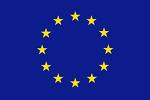 This publication was co-funded by the “Rights, Equality and Citizenship Programme” Programme of the European Union.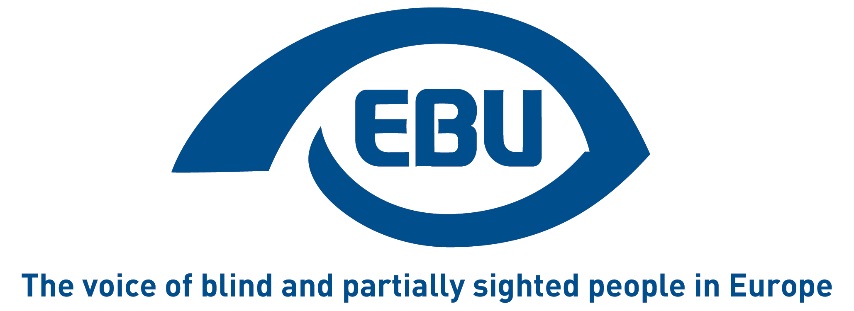 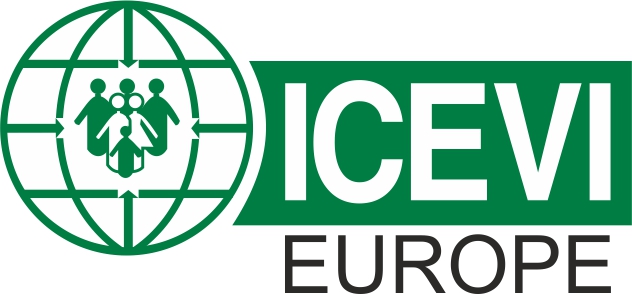 CountryFrequencyPercentCumulative PercentSlovakia1219,019,0Poland1117,536,5Republic of Ireland812,749,2Slovenia57,957,1Romania46,363,5Finland46,369,8Hungary34,874,6Cyprus34,879,4Lithuania23,282,6Estonia23,285,7The Netherlands23,288,9Croatia23,292,1Greece11,693,7Scotland11,695,3Bulgaria11,696,9Portugal 11,698,4Sweden11,6100,0Total63100,0PositionFrequencyPercentErasmus coordinator2946,0Disability coordinator2742,9Both23,2Student Adviser34,8Head of faculty international office11,6International Relations Coordinator 11,6Total63100,0YearsFrequencyPercentCumulative PercentBeGinners n1=23< 1 year11,61,6BeGinners n1=231,00914,315,9BeGinners n1=231,5023,219,0BeGinners n1=232,0046,325,4BeGinners n1=233,00711,136,5With experience   n= 204,0034,841,3With experience   n= 205,0011,642,9With experience   n= 206,0046,349,2With experience   n= 207,0034,854,0With experience   n= 208,0046,360,3With experience   n= 209,0034,865,1With experience   n= 2010,0023,268,3Experts      n = 2011,0023,271,4Experts      n = 2012,0057,979,4Experts      n = 2013,0023,282,5Experts      n = 2014,0011,684,1Experts      n = 2015,0023,287,3Experts      n = 2016,0034,892,1Experts      n = 2017,0011,693,7Experts      n = 2018,0011,695,2Experts      n = 2019,0011,696,8Experts      n = 2020,0011,698,4Experts      n = 2022,0011,6100,0Total63100,0FrequencyPercentValid PercentNumber of students with disabilities01117,4620,801 - 101219,0433,335311 - 99914,2925431100-4991219,0533,333003500-99969,5216,6735771000 and more34,768,336170Total5384,13100,013234Missing information1015,87Total63100,0FrequencyPercentValid PercentCumulative PercentNumber of students,001828,533,333,30,01-102133,238,772,27211-307111385,215231-10081315100,0478Total5485,7100,0702,0Missing914,3Total63100,0FrequencyCounselling, incl. psychological counselling 34Personal assistance29Mobility and orientation training/ route training26Provision of assistive technology (special hardware/ software)25Production of accessible digital texts24Note taking22Braille production20Consultancy on information and communication technology/ assistive19Training with assistive technologies11Video narration (audio description of video material)8Tactile graphics8Support services in library (extended time to borrow materials, accessible information system)4Audiorecordings of lectures, audio-books3Support tutor, additional classes, incl. special course on career management3Adapted timing and conditions for exam-taking3Counseling for teachers who have a blind student in the class1Provided servicesFrequencyPercentExtra time during the exams4774.60Choice between oral or written form of exams4063.49Using their own computer during the exam3352.38Using the university computer with assistive technology (screen reader, magnifier) during the exam2641.27Prolonged time in renting books from library1422.22FrequencyPercentCumulative Percentfully accessible1117,517,5partially accessible1625,442,9Not accessible1117,560,3I don´t know2539,7100,0Total63100,0yes%no%MissingTotalYour university has been during last two years contacted by universities from abroad by Erasmus or disability coordinators concerning incoming students with visual impairment and your services for them1523,83961,9963Your university has been during last two years contacted by students themselves concerning incoming students with visual impairment and your services for them1625,44368463You have been contacted by students with visual impairment from your university in the last 2 years who were interested in studying abroad17274469,8263Number of students with disabilitiesNumber of students with visual impairmentVisual impairment %Incoming641421,87Outgoing 931516,13Informed about special grant 
FrequencyInformed about special grant 
%Confident on advising 
FrequencyConfident on advising 
%Yes5079,44368,3No1117,41828,6Missing23,223,2Total63100,063100,0UniversitiesUniversity of Economics - VarnaExperience with disabilities:NoExperience with visual impairmentNoDisability coordinator NoAvailable support services for students with visual impairmentYesa) Personal assistanceNob) Mobility and orientation training/ route trainingNoc) Production of accessible digital textsNod) Braille productionNoe) Video narrationNof) Tactile graphicsNog) Note takingNoh) Consultancy on information and communication technology/ assistive technologiesYesi) Providing special hardware/ softwareNoj) Training with assistive technologyNok) CounsellingYesDo international students need to pay for these services?NoIs academic information system accessible for students who use screen reading programsNoIs guide dog allowed at the university?NoWhat kind of reasonable accommodations can be provided for international/Erasmus students with visual impairment?Noa) Extra time during the examsNob) Choice between oral or written form of examsNoc) Using their own computer during the examYesd) Using the university computer with assistive technology (screen reader, magnifier, …) during the examNoe) Prolonged time in renting books from libraryNoDoes your university have ESN (Erasmus Student Network) mentorsYesAvailable information about support services for Erasmus applicants with disability in English on university websitesNoUniversitiesUniversity of RijekaExperience with disabilitiesNoExperience with visual impairmentNoDisability coordinator NoAvailable support services for students with visual impairmentNoa) Personal assistanceNob) Mobility and orientation training/ route trainingNoc) Production of accessible digital textsNod) Braille productionNoe) Video narrationNof) Tactile graphicsNog) Note takingNoh) Consultancy on information and communication technology/ assistive technologiesNoi) Providing special hardware/ softwareNoj) Training with assistive technologyNok) CounsellingNoDo international students need to pay for these services?NoIs academic information system accessible for students who use screen reading programsYes, fully accessibleIs guide dog allowed at the university?YesWhat kind of reasonable accommodations can be provided for international/Erasmus students with visual impairment?Noa) Extra time during the examsYesb) Choice between oral or written form of examsNoc) Using their own computer during the examNod) Using the university computer with assistive technology (screen reader, magnifier, …) during the examNoe) Prolonged time in renting books from libraryNoDoes your university have ESN (Erasmus Student Network) mentorsYesAvailable information about support services for Erasmus applicants with disability in English on university websitesYesUniversitiesUniversity of CyprusExperience with disabilitiesYesExperience with visual impairmentYesDisability coordinator YesAvailable support services for students with visual impairmentYesa) Personal assistanceYesb) Mobility and orientation training/ route trainingYesc) Production of accessible digital textsYesd) Braille productionYese) Video narrationYesf) Tactile graphicsNog) Note takingYesh) Consultancy on information and communication technology/ assistive technologiesNoi) Providing special hardware/ softwareNoj) Training with assistive technologyNok) CounsellingYesDo international students need to pay for these services?No/Yes* Is academic information system accessible for students who use screen reading programsNoIs guide dog allowed at the university?YesWhat kind of reasonable accommodations can be provided for international/Erasmus students with visual impairment?Noa) Extra time during the examsYesb) Choice between oral or written form of examsYesc) Using their own computer during the examNod) Using the university computer with assistive technology (screen reader, magnifier, …) during the examNoe) Prolonged time in renting books from libraryNoDoes your university have ESN (Erasmus Student Network) mentorsYes/No*Available information about support services for Erasmus applicants with disability in English on university websitesYes/No*UniversitiesTallinn University of TechnologyUniversity of TartuExperience with disabilitiesYesYesExperience with visual impairmentYesYesDisability coordinator NoNoAvailable support services for students with visual impairmentYesYesa) Personal assistanceNoNob) Mobility and orientation training/ route trainingNoNoc) Production of accessible digital textsYesYesd) Braille productionYesYese) Video narrationNoNof) Tactile graphicsNoNog) Note takingNoNoh) Consultancy on information and communication technology/ assistive technologiesNoNoi) Providing special hardware/ softwareNoNoj) Training with assistive technologyYesNok) CounsellingYesNoDo international students need to pay for these services?NoNo Is academic information system accessible for students who use screen reading programs??Is guide dog allowed at the university?NoNoWhat kind of reasonable accommodations can be provided for international/Erasmus students with visual impairment?a) Extra time during the examsYesNob) Choice between oral or written form of examsNoNoc) Using their own computer during the examNoNod) Using the university computer with assistive technology (screen reader, magnifier, …) during the examNoNoe) Prolonged time in renting books from libraryNoYesDoes your university have ESN (Erasmus Student Network) mentorsNoNoAvailable information about support services for Erasmus applicants with disability in English on university websitesYesYesUniversitiesUniversity of JyväskyläUniversity of TurkuExperience with disabilities?YesExperience with visual impairment?YesDisability coordinator YesYesAvailable support services for students with visual impairmentYesYesa) Personal assistanceNoNob) Mobility and orientation training/ route trainingNoNoc) Production of accessible digital textsYesNod) Braille productionNoNoe) Video narrationNoNof) Tactile graphicsNoNog) Note takingNoNoh) Consultancy on information and communication technology/ assistive technologiesNoNoi) Providing special hardware/ softwareNoNoj) Training with assistive technologyNoNok) CounsellingYesYesDo international students need to pay for these services?NoNo Is academic information system accessible for students who use screen reading programs?Yes, fully accessibleIs guide dog allowed at the university?YesYesWhat kind of reasonable accommodations can be provided for international/Erasmus students with visual impairment?a) Extra time during the examsYesYesb) Choice between oral or written form of examsNoYesc) Using their own computer during the examNoYesd) Using the university computer with assistive technology (screen reader, magnifier, …) during the examNoYese) Prolonged time in renting books from libraryNoYesDoes your university have ESN (Erasmus Student Network) mentorsNoNoAvailable information about support services for Erasmus applicants with disability in English on university websitesYesYesUniversitiesKajaani University of Applied SciencesOulu University of Applied SciencesExperience with disabilitiesNoNoExperience with visual impairmentNoNoDisability coordinator NoNoAvailable support services for students with visual impairmentYesNoa) Personal assistanceNoNob) Mobility and orientation training/ route trainingNoNoc) Production of accessible digital textsNoNod) Braille productionNoNoe) Video narrationNoNof) Tactile graphicsNoNog) Note takingNoNoh) Consultancy on information and communication technology/ assistive technologiesYesNoi) Providing special hardware/ softwareNoNoj) Training with assistive technologyNoNok) CounsellingNoNoDo international students need to pay for these services?YesNo Is academic information system accessible for students who use screen reading programsYes, fully accessible?Is guide dog allowed at the university?YesYesWhat kind of reasonable accommodations can be provided for international/Erasmus students with visual impairment?a) Extra time during the examsYes?b) Choice between oral or written form of examsYes?c) Using their own computer during the examYes?d) Using the university computer with assistive technology (screen reader, magnifier, …) during the examYes?e) Prolonged time in renting books from libraryYes?Does your university have ESN (Erasmus Student Network) mentorsNoYesAvailable information about support services for Erasmus applicants with disability in English on university websitesNoYesUniversitiesNational and Kapodistrian University of AthensExperience with disabilitiesYesExperience with visual impairmentYesDisability coordinator YesAvailable support services for students with visual impairmentYesa) Personal assistanceYesb) Mobility and orientation training/ route trainingYesc) Production of accessible digital textsYesd) Braille productionYese) Video narrationNof) Tactile graphicsYesg) Note takingYesh) Consultancy on information and communication technology/ assistive technologiesYesi) Providing special hardware/ softwareYesj) Training with assistive technologyYesk) CounsellingYesDo international students need to pay for these services?No Is academic information system accessible for students who use screen reading programsYes, partially accessibleIs guide dog allowed at the university?YesWhat kind of reasonable accommodations can be provided for international/Erasmus students with visual impairment?a) Extra time during the examsYesb) Choice between oral or written form of examsNoc) Using their own computer during the examNod) Using the university computer with assistive technology (screen reader, magnifier, …) during the examYese) Prolonged time in renting books from libraryNoDoes your university have ESN (Erasmus Student Network) mentorsAvailable information about support services for Erasmus applicants with disability in English on university websitesYesUniversitiesUniversity of SzegedUniversity of PécsELTE UniversityExperience with disabilitiesYesYesExperience with visual impairmentYesYesDisability coordinator NoYesYesAvailable support services for students with visual impairmentYesYesYesa) Personal assistanceYesYesYesb) Mobility and orientation training/ route trainingYesYesc) Production of accessible digital textsYesYesd) Braille productionNoYese) Video narrationYesNoNof) Tactile graphicsNoYesg) Note takingNoYesh) Consultancy on information and communication technology/ assistive technologiesNoYesi) Providing special hardware/ softwareYesYesj) Training with assistive technologyNoYesk) CounsellingYesYesYes*Do international students need to pay for these services?NoNoNo Is academic information system accessible for students who use screen reading programsYes, fully accessibleNoYes, partially accessibleIs guide dog allowed at the university?YesYesYesWhat kind of reasonable accommodations can be provided for international/Erasmus students with visual impairment?a) Extra time during the examsYesYesYesb) Choice between oral or written form of examsYesNoYesc) Using their own computer during the examYesYesYesd) Using the university computer with assistive technology (screen reader, magnifier, …) during the examYesNoYese) Prolonged time in renting books from libraryYesYesNoDoes your university have ESN (Erasmus Student Network) mentorsNoNoNoAvailable information about support services for Erasmus applicants with disability in English on university websitesYesNoNoUniversitiesUniversity of LimerickDublin Institute of TechnologySt Patrick's College MaynoothExperience with disabilitiesYesYesNoExperience with visual impairmentYesYesNoDisability coordinator NoYesYesAvailable support services for students with visual impairmentYesYesYesa) Personal assistanceYesYesYesb) Mobility and orientation training/ route trainingYesYesNoc) Production of accessible digital textsYesYesNod) Braille productionYesYesNoe) Video narrationNoNof) Tactile graphicsYesNoNog) Note takingYesYesNoh) Consultancy on information and communication technology/ assistive technologiesYesYesNoi) Providing special hardware/ softwareYesYesNoj) Training with assistive technologyYesYesNok) CounsellingYesYesYesDo international students need to pay for these services?NoYesNo Is academic information system accessible for students who use screen reading programsYes, partially accessible*Yes, partially accessible?Is guide dog allowed at the university?YesYesYesWhat kind of reasonable accommodations can be provided for international/Erasmus students with visual impairment?a) Extra time during the examsYesYesYesb) Choice between oral or written form of examsYes*NoYesc) Using their own computer during the examYes*NoYesd) Using the university computer with assistive technology (screen reader, magnifier, …) during the examNoYesNoe) Prolonged time in renting books from libraryNoYesNoDoes your university have ESN (Erasmus Student Network) mentorsYes*NoYesAvailable information about support services for Erasmus applicants with disability in English on university websitesYes*YesNoUniversitiesUCDInstitute of Art Design and TechnologyNational College of Art and DesignExperience with disabilitiesYesYesYesExperience with visual impairmentYesYesYesDisability coordinator YesYesYesAvailable support services for students with visual impairmentYesYesYesa) Personal assistanceYesYesYesb) Mobility and orientation training/ route trainingYesYesYesc) Production of accessible digital textsYesNoYesd) Braille productionYesNoNoe) Video narrationNoNoNof) Tactile graphicsNoNoNog) Note takingYesYesNoh) Consultancy on information and communication technology/ assistive technologiesYesYesYesi) Providing special hardware/ softwareYesNoYesj) Training with assistive technologyYesYesYesk) CounsellingYesYesYesDo international students need to pay for these services?NoNoYes Is academic information system accessible for students who use screen reading programs??Yes, fully accessibleIs guide dog allowed at the university?YesYesYesWhat kind of reasonable accommodations can be provided for international/Erasmus students with visual impairment?a) Extra time during the examsYesYesYesb) Choice between oral or written form of examsYesYesYesc) Using their own computer during the examYesd) Using the university computer with assistive technology (screen reader, magnifier, …) during the examYesYese) Prolonged time in renting books from libraryYes*Does your university have ESN (Erasmus Student Network) mentorsNoNot applicableAvailable information about support services for Erasmus applicants with disability in English on university websitesNoYesYesUniversitiesMykolas Romeris UniversityExperience with disabilities:YesExperience with visual impairmentYesDisability coordinator NoAvailable support services for students with visual impairmentYesa) Personal assistanceNob) Mobility and orientation training/ route trainingYesc) Production of accessible digital textsNod) Braille productionNoe) Video narrationNof) Tactile graphicsNog) Note takingNoh) Consultancy on information and communication technology/ assistive technologiesYesi) Providing special hardware/ softwareNoj) Training with assistive technologyNok) CounsellingYesDo international students need to pay for these services?NoIs academic information system accessible for students who use screen reading programs?Is guide dog allowed at the university?NoWhat kind of reasonable accommodations can be provided for international/Erasmus students with visual impairment?Noa) Extra time during the examsYesb) Choice between oral or written form of examsYesc) Using their own computer during the examYesd) Using the university computer with assistive technology (screen reader, magnifier, …) during the examNoe) Prolonged time in renting books from libraryNoDoes your university have ESN (Erasmus Student Network) mentorsYesAvailable information about support services for Erasmus applicants with disability in English on university websitesNoUniversitiesStenden HogeschoolVRije universiteit BredExperience with disabilitiesYesYesExperience with visual impairmentYesYesDisability coordinator YesNoAvailable support services for students with visual impairmentYesYesa) Personal assistanceYesNob) Mobility and orientation training/ route trainingNoNoc) Production of accessible digital textsYesYesd) Braille productionNoNoe) Video narrationNoNof) Tactile graphicsNoNog) Note takingYesNoh) Consultancy on information and communication technology/ assistive technologiesNoNoi) Providing special hardware/ softwareYesNoj) Training with assistive technologyNoNok) CounsellingYesNoDo international students need to pay for these services?NoYes Is academic information system accessible for students who use screen reading programsYes, partially accessibleYes, fully accessibleIs guide dog allowed at the university?YesYesWhat kind of reasonable accommodations can be provided for international/Erasmus students with visual impairment?a) Extra time during the examsYesYesb) Choice between oral or written form of examsc) Using their own computer during the examd) Using the university computer with assistive technology (screen reader, magnifier, …) during the examYesYese) Prolonged time in renting books from libraryYesDoes your university have ESN (Erasmus Student Network) mentorsYesNo Available information about support services for Erasmus applicants with disability in English on university websitesYesYesUniversitiesPolitechnika WrocławskaMaritime University of GdyniaUniversity of WarsawExperience with disabilitiesNoYesYesExperience with visual impairmentNoYesNoDisability coordinator NoYesYesAvailable support services for students with visual impairmentYesYesYesa) Personal assistanceYesYesYesb) Mobility and orientation training/ route trainingNoNoYesc) Production of accessible digital textsYesNoYesd) Braille productionNoNoYese) Video narrationNoNoNof) Tactile graphicsNoNoNog) Note takingYesNoYesh) Consultancy on information and communication technology/ assistive technologiesYesNoYesi) Providing special hardware/ softwareYesNoYesj) Training with assistive technologyNoNoNok) CounsellingYesNoYesDo international students need to pay for these services?NoNoNo Is academic information system accessible for students who use screen reading programsYes, partially accessible*No?Is guide dog allowed at the university?YesYesWhat kind of reasonable accommodations can be provided for international/Erasmus students with visual impairment?a) Extra time during the examsYesYesYesb) Choice between oral or written form of examsYesYesYesc) Using their own computer during the examYesYesYesd) Using the university computer with assistive technology (screen reader, magnifier, …) during the examNoNoYese) Prolonged time in renting books from libraryNoYesYesDoes your university have ESN (Erasmus Student Network) mentorsYesNoYesAvailable information about support services for Erasmus applicants with disability in English on university websitesYesNoNoUniversitiesNicolaus Copernicus University in TorunKujawy and Pomorze UniversityKazimierz Wielki University in BydgoszczExperience with disabilitiesYesYesYesExperience with visual impairmentYesYesYesDisability coordinator YesNoYesAvailable support services for students with visual impairmentYesYesYesa) Personal assistanceYesYesYesb) Mobility and orientation training/ route trainingNoYesYesc) Production of accessible digital textsYesNoYesd) Braille productionYesNoYese) Video narrationNoNoNof) Tactile graphicsNoNoNog) Note takingYesNoNoh) Consultancy on information and communication technology/ assistive technologiesYesNoNoi) Providing special hardware/ softwareYesNoYesj) Training with assistive technologyNoNoNok) CounsellingNoYesYesDo international students need to pay for these services?YesNoYes Is academic information system accessible for students who use screen reading programsYes, fully accessibleYes, partially accessibleNoIs guide dog allowed at the university?YesYesYesWhat kind of reasonable accommodations can be provided for international/Erasmus students with visual impairment?a) Extra time during the examsYesYesYesb) Choice between oral or written form of examsYesYesYesc) Using their own computer during the examYesYesYesd) Using the university computer with assistive technology (screen reader, magnifier, …) during the examYesYese) Prolonged time in renting books from libraryYesYesDoes your university have ESN (Erasmus Student Network) mentorsNoYesNoAvailable information about support services for Erasmus applicants with disability in English on university websitesNoYesNoUniversitiesSWPS University of Social Sciences and Humanities WSB University in PoznanExperience with disabilitiesYes*YesExperience with visual impairmentYes*YesDisability coordinator Yes*NoAvailable support services for students with visual impairmentYesYesa) Personal assistanceYes*Nob) Mobility and orientation training/ route trainingYes*Noc) Production of accessible digital textsYes*Nod) Braille productionYes*Noe) Video narrationYes*Nof) Tactile graphicsYes*Nog) Note takingYes*Noh) Consultancy on information and communication technology/ assistive technologiesYes*Noi) Providing special hardware/ softwareYes*Yesj) Training with assistive technologyYes*Nok) CounsellingYes*NoDo international students need to pay for these services?NoNo Is academic information system accessible for students who use screen reading programsYes, partially accessibleYes, fully accessibleIs guide dog allowed at the university?YesYesWhat kind of reasonable accommodations can be provided for international/Erasmus students with visual impairment?a) Extra time during the examsYesb) Choice between oral or written form of examsYesYesc) Using their own computer during the examYesd) Using the university computer with assistive technology (screen reader, magnifier, …) during the examYes*e) Prolonged time in renting books from libraryYes*YesDoes your university have ESN (Erasmus Student Network) mentorsNoNo Available information about support services for Erasmus applicants with disability in English on university websitesNoNoUniversitiesSilesian University of Technology (PL GLIWICE01) The Karol Lipiński Academy of Music in WrocławExperience with disabilitiesYesYesExperience with visual impairmentYesYesDisability coordinator NoYesAvailable support services for students with visual impairmentYesYesa) Personal assistanceYesb) Mobility and orientation training/ route trainingYesc) Production of accessible digital textsd) Braille productione) Video narrationf) Tactile graphicsg) Note takingYesh) Consultancy on information and communication technology/ assistive technologiesYesi) Providing special hardware/ softwareYesYesj) Training with assistive technologyYesk) CounsellingYesYesDo international students need to pay for these services?NoNo Is academic information system accessible for students who use screen reading programsYes, partially accessibleNoIs guide dog allowed at the university?YesYesWhat kind of reasonable accommodations can be provided for international/Erasmus students with visual impairment?a) Extra time during the examsYesb) Choice between oral or written form of examsYesc) Using their own computer during the examYesd) Using the university computer with assistive technology (screen reader, magnifier, …) during the examYese) Prolonged time in renting books from libraryYesDoes your university have ESN (Erasmus Student Network) mentorsNoNo Available information about support services for Erasmus applicants with disability in English on university websitesYesNoUniversitiesUniversidade Lusófona de Humanidades e TecnologiasExperience with disabilitiesNoExperience with visual impairmentNoDisability coordinator NoAvailable support services for students with visual impairmentYesa) Personal assistanceYesb) Mobility and orientation training/ route trainingYesc) Production of accessible digital textsd) Braille productione) Video narrationf) Tactile graphicsg) Note takingh) Consultancy on information and communication technology/ assistive technologiesi) Providing special hardware/ softwarej) Training with assistive technologyk) CounsellingYesDo international students need to pay for these services?No Is academic information system accessible for students who use screen reading programs?Is guide dog allowed at the university?YesWhat kind of reasonable accommodations can be provided for international/Erasmus students with visual impairment?a) Extra time during the examsb) Choice between oral or written form of examsYesc) Using their own computer during the examd) Using the university computer with assistive technology (screen reader, magnifier, …) during the exame) Prolonged time in renting books from libraryDoes your university have ESN (Erasmus Student Network) mentorsNoAvailable information about support services for Erasmus applicants with disability in English on university websitesNoUniversitiesBanat's University of Agricultural Science and Veterinary Medicine  University Transilvania of BrasovExperience with disabilitiesYesYesExperience with visual impairmentNoNoDisability coordinator NoNoAvailable support services for students with visual impairmentYesNoa) Personal assistanceb) Mobility and orientation training/ route trainingc) Production of accessible digital textsd) Braille productione) Video narrationf) Tactile graphicsg) Note takingh) Consultancy on information and communication technology/ assistive technologiesi) Providing special hardware/ softwarej) Training with assistive technologyk) CounsellingYesDo international students need to pay for these services?NoNo Is academic information system accessible for students who use screen reading programsYes, partially accessible?Is guide dog allowed at the university?YesYesWhat kind of reasonable accommodations can be provided for international/Erasmus students with visual impairment?a) Extra time during the examsYesYesb) Choice between oral or written form of examsYesc) Using their own computer during the examYesd) Using the university computer with assistive technology (screen reader, magnifier, …) during the examYese) Prolonged time in renting books from libraryYesDoes your university have ESN (Erasmus Student Network) mentorsYesNo Available information about support services for Erasmus applicants with disability in English on university websitesYesYesUniversitiesWest University of Timisoara "Dimitrie Cantemir" Christian UniversityExperience with disabilitiesYesExperience with visual impairmentNoDisability coordinator NoNoAvailable support services for students with visual impairmentNoNoa) Personal assistanceb) Mobility and orientation training/ route trainingc) Production of accessible digital textsd) Braille productione) Video narrationf) Tactile graphicsg) Note takingh) Consultancy on information and communication technology/ assistive technologiesi) Providing special hardware/ softwarej) Training with assistive technologyk) CounsellingDo international students need to pay for these services?NoNo Is academic information system accessible for students who use screen reading programsYes, partially accessible?Is guide dog allowed at the university?YesYesWhat kind of reasonable accommodations can be provided for international/Erasmus students with visual impairment?a) Extra time during the examsYesYesb) Choice between oral or written form of examsYesc) Using their own computer during the examd) Using the university computer with assistive technology (screen reader, magnifier, …) during the examYesYese) Prolonged time in renting books from libraryYesDoes your university have ESN (Erasmus Student Network) mentorsNoNo Available information about support services for Erasmus applicants with disability in English on university websitesYesYesUniversitiesUniversity of EdinburghExperience with disabilitiesYesExperience with visual impairmentYesDisability coordinator YesAvailable support services for students with visual impairmentYesa) Personal assistanceYesb) Mobility and orientation training/ route trainingYesc) Production of accessible digital textsYesd) Braille productione) Video narrationf) Tactile graphicsYesg) Note takingYesh) Consultancy on information and communication technology/ assistive technologiesYesi) Providing special hardware/ softwareYesj) Training with assistive technologyYesk) CounsellingYesDo international students need to pay for these services?No Is academic information system accessible for students who use screen reading programsNoIs guide dog allowed at the university?YesWhat kind of reasonable accommodations can be provided for international/Erasmus students with visual impairment?a) Extra time during the examsYesb) Choice between oral or written form of examsYesc) Using their own computer during the examYesd) Using the university computer with assistive technology (screen reader, magnifier, …) during the exame) Prolonged time in renting books from libraryYesDoes your university have ESN (Erasmus Student Network) mentorsNoAvailable information about support services for Erasmus applicants with disability in English on university websitesNoUniversitiesPrešov University in PrešovCatholic University in RužomberokSlovak University of AgricultureExperience with disabilitiesYesNoYes/No*Experience with visual impairmentYes*NoYes/No*Disability coordinator YesNoYes*Available support services for students with visual impairmentYesYesYesa) Personal assistanceYesb) Mobility and orientation training/ route trainingc) Production of accessible digital textsd) Braille productione) Video narrationf) Tactile graphicsg) Note takingYes*h) Consultancy on information and communication technology/ assistive technologiesi) Providing special hardware/ softwareYes*Yesj) Training with assistive technologyk) CounsellingDo international students need to pay for these services?NoNoNo/Yes*Is academic information system accessible for students who use screen reading programsYes, partially accessibleNoYes, partially accessibleIs guide dog allowed at the university?YesYesYesWhat kind of reasonable accommodations can be provided for international/Erasmus students with visual impairment?a) Extra time during the examsYesYesYesb) Choice between oral or written form of examsYes*Yesc) Using their own computer during the examYes*YesYes*d) Using the university computer with assistive technology (screen reader, magnifier, …) during the examYes*Yes*e) Prolonged time in renting books from libraryYes*Does your university have ESN (Erasmus Student Network) mentorsNoYesNoAvailable information about support services for Erasmus applicants with disability in English on university websitesNo/Yes*YesNo/Yes*UniversitiesUniversity of Security ManagementTechnical University in ZvolenConstantine the Philosopher University in NitraExperience with disabilitiesYesNoNoExperience with visual impairmentNoNoNoDisability coordinator NoNoNoAvailable support services for students with visual impairmentNoYesYes*a) Personal assistanceb) Mobility and orientation training/ route trainingc) Production of accessible digital textsd) Braille productione) Video narrationf) Tactile graphicsg) Note takingh) Consultancy on information and communication technology/ assistive technologiesi) Providing special hardware/ softwareYesj) Training with assistive technologyk) CounsellingDo international students need to pay for these services?NoNoNoIs academic information system accessible for students who use screen reading programs?Yes, fully accessible?Is guide dog allowed at the university?YesYesYesWhat kind of reasonable accommodations can be provided for international/Erasmus students with visual impairment?a) Extra time during the examsYesYesYesb) Choice between oral or written form of examsYesYesc) Using their own computer during the examYesYesd) Using the university computer with assistive technology (screen reader, magnifier, …) during the examYese) Prolonged time in renting books from libraryYesYesDoes your university have ESN (Erasmus Student Network) mentorsNoYesNoAvailable information about support services for Erasmus applicants with disability in English on university websitesNoYesNoUniversitiesJ. Selye UniversityComenius University in BratislavaSlovak University of TechnologyExperience with disabilitiesYesYesYesExperience with visual impairmentYesYesYesDisability coordinator YesYesYesAvailable support services for students with visual impairmentYesYesNoa) Personal assistanceb) Mobility and orientation training/ route trainingYesc) Production of accessible digital textsYesd) Braille productionYese) Video narrationYesf) Tactile graphicsYesg) Note takingYesh) Consultancy on information and communication technology/ assistive technologiesYesi) Providing special hardware/ softwareYesj) Training with assistive technologyYesk) CounsellingYesYesDo international students need to pay for these services?NoNoIs academic information system accessible for students who use screen reading programs???Is guide dog allowed at the university?YesYesWhat kind of reasonable accommodations can be provided for international/Erasmus students with visual impairment?a) Extra time during the examsYesYesYesb) Choice between oral or written form of examsYesYesYesc) Using their own computer during the examYesYesYesd) Using the university computer with assistive technology (screen reader, magnifier, …) during the examYese) Prolonged time in renting books from libraryYesYesYesDoes your university have ESN (Erasmus Student Network) mentorsAvailable information about support services for Erasmus applicants with disability in English on university websitesNoNoNoUniversitiesUniversity of PrimorskaUniversity of Ljubljana*University of Ljubljana (Faculty of Social Sciences)Experience with disabilitiesYesYesExperience with visual impairmentYesYesDisability coordinator NoYesYesAvailable support services for students with visual impairmentYesYes*Yesa) Personal assistanceYesYesb) Mobility and orientation training/ route trainingYesc) Production of accessible digital textsYesYesYesd) Braille productionYese) Video narrationf) Tactile graphicsYesg) Note takingYesYesh) Consultancy on information and communication technology/ assistive technologiesYesi) Providing special hardware/ softwareYesj) Training with assistive technologyk) CounsellingYesDo international students need to pay for these services?YesYes/No*YesIs academic information system accessible for students who use screen reading programs?Yes, partially accessible?Is guide dog allowed at the university?Yes/No*YesWhat kind of reasonable accommodations can be provided for international/Erasmus students with visual impairment?a) Extra time during the examsYesYesYesb) Choice between oral or written form of examsYesYesYesc) Using their own computer during the examYes*d) Using the university computer with assistive technology (screen reader, magnifier, …) during the examYesYes*Yese) Prolonged time in renting books from libraryYes*Does your university have ESN (Erasmus Student Network) mentorsYesYes/No*NoAvailable information about support services for Erasmus applicants with disability in English on university websitesYes /No*YesUniversitiesLund UniversityExperience with disabilitiesYesExperience with visual impairmentYesDisability coordinator YesAvailable support services for students with visual impairmentYesa) Personal assistanceb) Mobility and orientation training/ route trainingYesc) Production of accessible digital textsYesd) Braille productionYese) Video narrationf) Tactile graphicsg) Note takingYesh) Consultancy on information and communication technology/ assistive technologiesi) Providing special hardware/ softwarej) Training with assistive technologyk) CounsellingYesDo international students need to pay for these services?No Is academic information system accessible for students who use screen reading programsNoIs guide dog allowed at the university?YesWhat kind of reasonable accommodations can be provided for international/Erasmus students with visual impairment?a) Extra time during the examsYesb) Choice between oral or written form of examsYesc) Using their own computer during the examYesd) Using the university computer with assistive technology (screen reader, magnifier, …) during the exame) Prolonged time in renting books from libraryYesDoes your university have ESN (Erasmus Student Network) mentorsNoAvailable information about support services for Erasmus applicants with disability in English on university websitesNo